Внеклассное занятие: «Видимое» искусство»Подготовила: Карпенкова Е.Г.Класс: 5Цель: расширять представление обучающихся об изобразительном искусстве.Задачи:формировать представление об истории возникновения изобразительного искусства;расширять и закреплять знания обучающихся о дорожных знаках;формировать умение работать в группе;развивать творческие способности, изобразительные умения и навыки;развивать мышление и речь обучающихся;воспитывать чувство прекрасного, желание заботиться о родной природе и беречь её.Оборудование: компьютер, проектор, горшочек с красными, синими и желтыми цветами; рисунки с зашифрованными пиктограммами; картинки с дорожными знаками; картинки с отгадками, конверты с разрезанными на части картинками с репродукциями пейзажей русских художников; красная, синяя и желтая гуашь (по 3 для каждой команды); палитра (3 штуки); кисти для рисования; баночки с водой для рисования; мольберт; лист ватмана; конфеты «Мишка косолапый».Планируемые результаты:Личностные: сплочение классного коллектива, путем организации коллективной творческой деятельности;Метапредметные:Познавательные: освоение способов решения проблем творческого и поискового характера, развитие творческих способностей; Регулятивные: удерживание цели деятельности до получения ее результата; анализ эмоционального состояния, полученного от деятельности; оценка результатов своей деятельности;Коммуникативные: развитие связной монологической и диалогической речи воспитанников с нарушенной слуховой функцией, умение работать парами и коллективно;Предметные: развитие изобразительных и технических умений для самостоятельного выбора содержания рисунка в пределах предложенной темы.Ход классного часаМотивационно-ориентировочный этап (3 минуты) Организационный момент(с/з)  -Ребята, встаньте, поздоровайтесь.(с/з)  -Аппараты работают? Как вы слышите?(Аппараты работают. Слышу хорошо (неважно). Речевая зарядка(с/з)  - Я вам прочитаю загадку, а вы внимательно послушайте и отгадайте ее.        Загадка (н/с) У меня есть карандаш,
      Разноцветная гуашь,
     Акварель, палитра, кисть
     И бумаги плотный лист,
    А еще – мольберт-треножник,
   Потому,  что я …(Художник) - Прочитайте загадку все вместе, соблюдая ударение и паузы.Обучающиеся читают  хором, затем, по одному.II.  Актуализация необходимых знаний  Сообщение темы занятия (8 минут)(с/з) - Сегодня мы с вами поговорим об одном из древнейших искусств - изобразительном. Его еще называют «видимым» искусством, потому что все произведения изобразительного искусства можно увидеть своими глазами.        III.  Практический этап занятия (25 минут) Деление обучающихся на команды(с/з) - Ребята, сейчас мы с вами поиграем.- У меня в руках волшебный горшочек. В нем лежат цветы. Каждый должен вытащить по одному цветку. Те, кому достались красные цветы, садятся за красный стол, у кого желтые цветы, садятся за желтый стол, у кого синие цветы, садятся за синий стол. Получились три команды. У каждой команды свой цвет. За каждый правильный ответ команды будут получать жетоны. Победит команда, набравшая больше очков. (с/з) - Подумайте, что? или кого? можно встретить в природе такого цвета, как ваш? (Красный цвет - «Божья коровка», синий цвет - «Тучи», желтый цвет - «Солнце».) - Так и назовем ваши команды. Напишите названия ваших команд на специальных карточках. Задание 1(с/з) -  Люди еще не умели говорить, а изображения уже создавали. Археологи нашли множество наскальных рисунков. Это было началом возникновения письменности. Древнейшую письменность мы называем пиктографией - рисуночным письмом. С помощью этих рисунков люди общались.(с/з) - А сейчас каждая команда получит рисунок, и попробует объяснить, какое событие на нем изображено.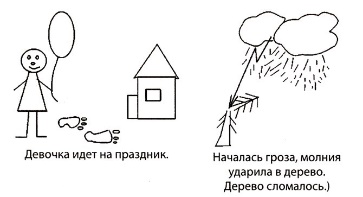 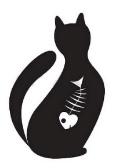 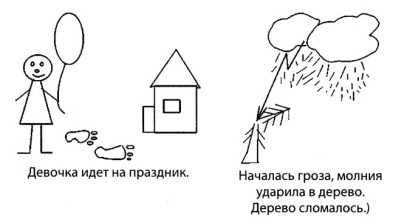   Рисунок 1      Рисунок 2    Рисунок 3    (Девочка идёт в гости. Кошка съела рыбу. Молния ударила в дерево и сломала его.)Задание 2.(с/з) - А пользуются ли люди пиктографией сегодня? Пиктография используется в рекламе, компьютерных программах, как олимпийская символика и т.д. Пиктограммы удобны, так как не связаны с конкретным языком и чаще всего понятны. Самые распространенные пиктограммы - дорожные знаки. Чтобы соблюдать правила дорожного движения, нужно уметь читать дорожные знаки. Сейчас я буду показывать дорожный знак, а вы должны сказать, что он обозначает.Эти знаки — самые строгие из всех дорожных знаков. Ведь они вводят разные запреты и ограничения. Запрещающие знаки имеют круглую форму и красную окантовку. Красный цвет выбран не случайно. Он хорошо виден издалека и в темноте. Запрещающий знак говорит водителям и пешеходам: «Внимание! Этого делать нельзя!».(н/с) Запрещающие знакиВъезд запрещен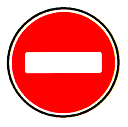 Движение пешеходов запрещено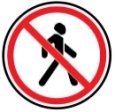                                Поворот направо запрещен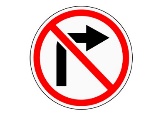 (с/з) Информационно-указательные знаки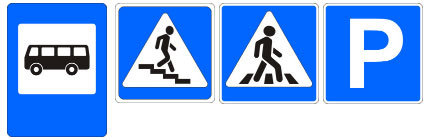 (с/з) Знаки сервиса говорят нам о расположении каких-то объектов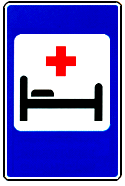 Команды получают жетоны.Задание 3.(с/з) - Скажите, а что делает окружающий нас мир таким красочным? (-Окружающий нас мир таким красочным делают краски природы). (с/з) -Отгадайте «разноцветные» загадки. Если команда не отгадывает загадку, то право ответа переходит другой команде. Отгадки в виде картинок прикрепляются к ватману.Русская красавицаСтоит на полянеВ зеленой кофточке,В белом сарафане. (Береза) Я стою на ножке тонкой,Я стою на ножке гладкойПод коричневою шапкой. (Гриб)Белогривые лошадкиПо небу скачут без оглядки. (Облака)Зимой и летом Одним зеленым цветом. (Елка)Осенью кружатсяНа землю ложатсяЖелтые и красныеВсе по цвету разные. (Листья)Ковер зеленый землю укрывает, А осенью желтеет, высыхает. (Трава)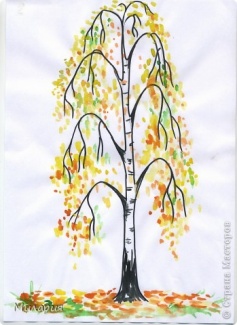 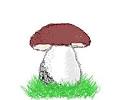 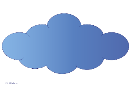 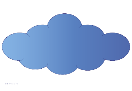 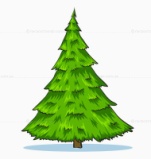 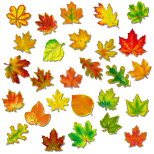 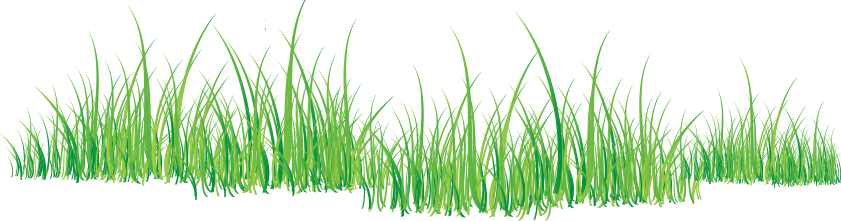 Задание 4.(с/з) - Изобразительное искусство, самое богатое. За многие столетия человечество накопило множество творений художников всех времен. Изобразительное искусство создают художники. Они изображают мир таким, каким его видим мы все, и таким, каким его видит один-единственный человек - сам художник. (с/з) - Какое сейчас время года?        (-Сейчас осень)(с/з) -Каждая команда получает конверт, в котором репродукция картины великих русских художников, но эти картины разрезана на части. Ваша задача – собрать картину. И. Шишкин «Золотая осень»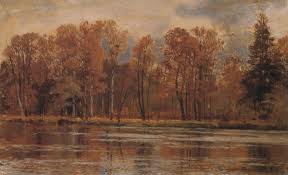 И. Бродский «Поздняя осень»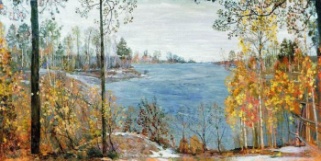 В. Поленов «Золотая осень»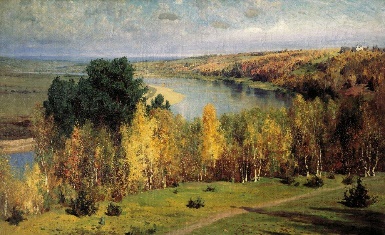 (с/з) - Посмотрите, небольшое видео и постарайтесь узнать свою картину и запомнить ее название и имя художника, который ее нарисовал. (Показ картин под музыку) (с/з) - На всех картинах, которые мы видели изображена природа. Как называются картины, на которых изображена природа? (Картины, на которых изображена природа называются  пейзажиКоманды получают жетоны.Задание 5.(с/з) -А сейчас мы будем смешивать цвета. Перед вами три основные краски - синяя, желтая и красная. Они называются основными, потому что остальные цвета получаются смешением этих трех основных цветов. Внимание, задание! На столах вы видите палитру, кисть и три основные краски. Я буду называть цвет, который должен получиться, а вы смешивать краски. За каждый правильно созданный цвет команда получает жетон. Работаем командами.(н/с) - Как получить голубой цвет? (Чтобы получить голубой цвет, надо добавить воды в синюю краску.)(н/с) - Какие краски нужно смешать, чтобы получился оранжевый цвет? (Чтобы получить оранжевый цвет, надо смешать красную и желтую краски.) (н/с) - Как получить зеленый цвет? (Чтобы получить зелёный цвет, надо смешать желтую и синюю краски.)(н/с) - Какие краски нужно смешать, чтобы получился фиолетовый цвет? (Фиолетовый цвет получают из красной и синей красок.)(н/с) - Какие краски нужно смешать, чтобы получился коричневый цвет? (Надо смешать красную, синюю и желтую краски.)Команды получают жетоны.Физкультминутка с элементами психогимнастики. Обучающиеся  становятся в круг, правую руку вытягивают вперед, соединяют ладони и произносят хором.Улыбнись соседу справа,Улыбнись соседу слева,Пятый класс – одна команда.Всё мы дружно будем делать.Коллективная деятельность(с/з) - Ребята, а можем ли мы с помощью красок передать настроение? Как? Какими красками передать хорошее радостное настроение? - Давайте попробуем передать хорошее настроение на нашей неоконченной картине, дополнив ее деталями. У нас должен получиться осенний пейзаж.IV. Рефлексивно-оценочный этап (4 минуты)(с/з) - Пересчитайте жетоны. Сколько жетонов у каждой команды?- Победила команда … Подарок – конфеты «Мишка косолапый». (с/з) - Посмотрите, что изображено на обертке конфеты? (На обертке конфеты – картина известного русского художника). Домашнее задание: узнать, как называется эта картина и как зовут художника?	